Unit 3 Part 6 Readings: VolumesArea  A under a curve y = f(x) from x = a to x = b is A =       sum of the n rectangles between a and b	   =  ∫ab f(x)  dx      =   F(x) |    =   F(b)  F(a)     where F(x) = ∫  f(x) dx    note:  no constant of integration!Definite IntegralIf  f(x)  is a continuous function between x = a and x = b  and thederivative of F(x) = F'(x) is f(x) then∫ab f(x)  dx   =   F(b) - F(a)            =   F(x) |    Factoid:       ∫ab f(x)  dx    =   ∫ba f(x)  dx  Area between two curves f and gA = ∫ab f(x) - g(x)  dxVolumes of Revolution   Find the volume of a solid created by revolving a function about an axisDisk method 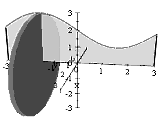    infinitesimally thin circular slices added together to get the volume   the formula for calculating the volume of a solid formed by revolving a function f(x) about the x-axis axis  is:π∫ab[ f(x)] 2 dx   the formula for calculating the volume of a solid formed by revolving a function f(y) about the y-axis axis  is:π∫ab[ f(y)] 2 dy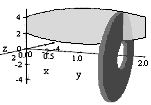 Ring Method   When two curves are rotated about an axis, the resulting shape can be sliced into an infinitesimally-thin set of ring-shaped   (washer, donut, lifesaver, x-mas wreath) slices Shell Method   Uses infinitesimally-thin cylindrical shells instead of disks or washers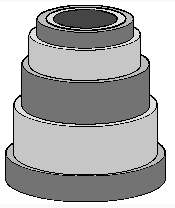    V = sum of concentric cylindrical shells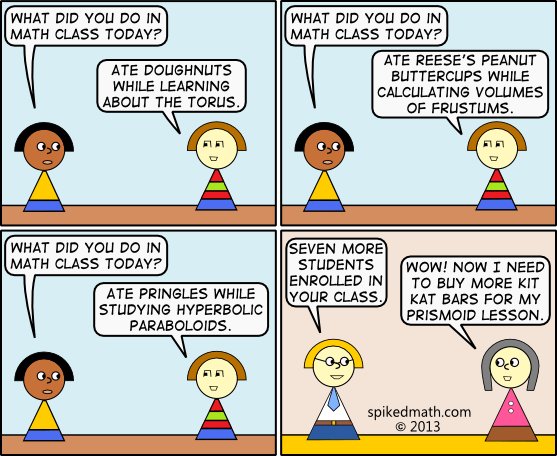 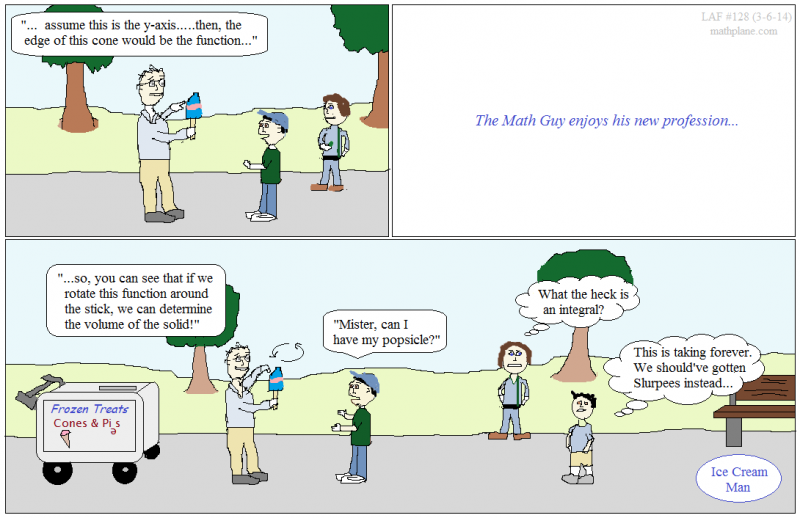 radiusheightthicknessshells parallel toV =2 π ∫ab  xf(x)dxy-axisV =2 π ∫ab  yf(y)dyx-axis